Appendix 1.Survey Questionnaire in Pre-TestAppendix 3 : Questionnaire in Pre-testDear Students…Writing is a part of English skill. You can transfer your idea and message through writing. The transferring ideas is inform of sentence. Now, would you please put your opinion for each questions below. Thank you.1. Do you like writing sentence in English? Yes              No2. Is writing English sentence difficult? Yes              No3. if your answer “yes” , What makes writing English sentence is difficult?________________________________________________________________________________________________________________________________________________________________________________________________________________________________________________________________________________________________________________________________________________________________________________________________________________________________________________________________________________ .Appendix 4. Pre-Test Result in the Pre-testTable 1: The students’ Personal Average ScoreAppendix 5: Questionnaire in Pre- Observational  for the previous English teacherDear teacher, Learning behavior of students may be changed through the time of learning period. Would you put your opinion about the students learning behavior when you taught them, please. Thank you.1. Did the students use to be enthusiast to join the activity in the classroom. _______2. Did they submitt the task which was given for them on time? _________3. Did they use to ask permission to leave the classroom by saying that they wanted to go to restroom? ___________4. Did they focus to follow every explanation given by the teacher? ________________Appendix 6.Survey Questionnaire in the 1st cycleAppendix 4. Questionnaire in 1st CycleName	: _________________________________________________________________________________________Dear students, after having several meeting about how to make English sentence, would you mind to give your opinion for questions given below. Put a thick √ for your answer.1. After you were taught about parts of speech about how to make English sentence, do you feel it is still difficult to make sentence in English?yes					No 2. Do you get better understanding about how to make English sentence?		Yes 					No 3. Do you feel it is easier to make English sentence after your teacher gave explanation about parts of speech?	         Yes					No4. Do you understand about the pattern of NP+AP+NP to make English Sentence?		Yes 					No Appendixes 9. Post Test in The 1st cyclePost Test in the 1st cycleName	: _____________Make Sentence using the word given.1. Write	____________________________________________________________2. Drink 	____________________________________________________________3. Read	____________________________________________________________4. See		___________________________________________________________5. Listen	___________________________________________________________6. Erase	___________________________________________________________7. Draw	__________________________________________________________8. Cut		__________________________________________________________9. Colour	__________________________________________________________10. Open	_________________________________________________________Appendix 10. The Score of students in 1st  Cycle Student Personal achievement score in 1st  CycleAppendix Observation sheet in 1st cycleThe Observation Sheet of the 1st cycleDate		: _______________Material	: _______________Appendix 13. Questionnaire in the 2nd cycleName	: ____________******************************************************************************Dear students, after having additional several meeting about how to make English sentence, would you mind to give your opinion for questions given below. Put a thick √ for your answer.1. After you were taught about parts of speech about how to make English sentence, do you feel it is still difficult to make sentence in English?yes					No 2. Do you get better understanding about how to make English sentence?		Yes 					No 3. Do you feel it is easier to make English sentence after your teacher gave explanation about parts of speech?	         Yes					No4. Do you understand about the pattern of NP+AP+NP to make English Sentence?		Yes 					No 5. Do you like the improvement way of teaching like :”playing game”?Yes 					No 6. Do you like study with additional time? Yes 		NoAppendix 16. Post-test in The 2nd cycleName		: __________________Part A. Make 5 sentences.1. ______________________________________________________________________ .2. . ______________________________________________________________________ .3. . ______________________________________________________________________ .4. . ______________________________________________________________________ .5. . ______________________________________________________________________ .Make sentence based on the picture below.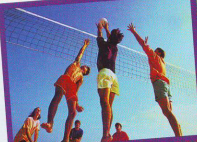 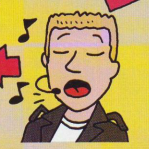 _______________________		                                _______________________Appendix 14. The students’ score after in the 2nd cycleThe students’ score after in the 2nd cycleAppendix 12. The Observation sheet in the 2nd cycleDate /Meeting	: _______________Material	: _______________Appendix 11.Survey Questionnaire in the 2nd cycleQuestionStudentsRespondRespondQuestionStudentsYesNoMake a sentence in English is difficult√Make a sentence in English is difficult√Make a sentence in English is difficult√Make a sentence in English is difficult√Make a sentence in English is difficult√Make a sentence in English is difficult√Make a sentence in English is difficult√Make a sentence in English is difficult√Make a sentence in English is difficult√Make a sentence in English is difficult√Make a sentence in English is difficult√Make a sentence in English is difficult√Make a sentence in English is difficult√Make a sentence in English is difficult√Make a sentence in English is difficult√SumSum114%%73%27%NoNameNaming PartAction PartAdjectivePunctuationMakeSentenceAverage Score1A655665.62B5556453C555655.24D5556455E654655.26F556645.27G557655.68H656655.69I556645.210J556755.611K556675.812L556565.413M556645.214N55645515O55555.55.2SumSum7875848775AverageAverage5.255.65.85QuestionStudentsRespondRespondQuestionStudentsYesNoMake a sentence in English is difficult√Make a sentence in English is difficult√Make a sentence in English is difficult√Make a sentence in English is difficult√Make a sentence in English is difficult√Make a sentence in English is difficult√Make a sentence in English is difficult√Make a sentence in English is difficult√Make a sentence in English is difficult√Make a sentence in English is difficult√Make a sentence in English is difficult√Make a sentence in English is difficult√Make a sentence in English is difficult√Make a sentence in English is difficult√Make a sentence in English is difficult√SumSum78%%46.67%53%NoNameNaming PartAction PartAdjectivePunctuationMaking SentenceScore average1A865956.62B665845.83C6658564D665866.25E6.56.54755.86F666766.27G767856.68H766756.29I5.566776.310J666856.211K666776.412L666786.613M666745.814N66675615O665665.8Sum Sum 9490.5841118392.50Classroom AverageClassroom Average6,276.035,67,45.536.66NoName of StudentThings to observeThings to observeThings to observeThings to observeNoName of StudentEnthusiasm Ask questionSubmit the task on timeGive attention 1A2B3C4D5E6F7G8H9I10J11K12L13M14N15ONoNameNamingActionAdjectivePunctuationMaking SentenceScore averageNoName PartPartAdjectivePunctuationMaking SentenceScore average1A8.57.57998.22B787877.43C7.578877.54D877877.45E7.57.57777.26F7.5777.577.27G878877.68H8777.567.19I7.5877.587.610J7.7577877.3511K87.57.5777.412L7.57.757787.4513M886.57.567.214N8877.567.315O7.2588877.65SumSum116112.25108115.5115.5AverageAverage7.737.487.27.77.7NoName of StudentThings to observeThings to observeThings to observeThings to observeNoName of StudentEnthusiasm Ask questionSubmit the task on timeGive attention 1A2B3C4D5E6F7G8H9I10J11K12L13M14N15OSum QuestionStudentsRespondRespondQuestionStudentsYesNoMake a sentence in English is difficult√Make a sentence in English is difficult√Make a sentence in English is difficult√Make a sentence in English is difficult√Make a sentence in English is difficult√Make a sentence in English is difficult√Make a sentence in English is difficult√Make a sentence in English is difficult√Make a sentence in English is difficult√Make a sentence in English is difficult√Make a sentence in English is difficult√Make a sentence in English is difficult√Make a sentence in English is difficult√Make a sentence in English is difficult√Make a sentence in English is difficult√SumSum312%%20%80%